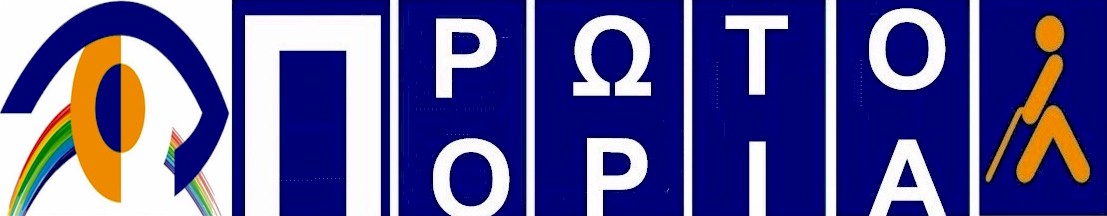 ΠΡΩΤΟΠΟΡΙΑΑΣΤΙΚΗ ΜΗ ΚΕΡΔΟΣΚΟΠΙΚΗ ΕΤΑΙΡΕΙΑΚαλλιθέα, 10 Μαΐου 2017ΑΝΑΚΟΙΝΩΣΗTo 1o KΔΑΠ-MEA της ΑΣΤΙΚΗΣ ΜΗ ΚΕΡΔΟΣΚΟΠΙΚΗΣ ΕΤΑΙΡΕΙΑΣ «ΠΡΩΤΟΠΟΡΙΑ», στο πλαίσιο της δράσης «Εναρμόνιση οικογενειακής και επαγγελματικής ζωής» της Ελληνικής Εταιρείας Τοπικής Ανάπτυξης και Αυτοδιοίκησης (Ε.Ε.Τ.Α.Α.), παρέχει δωρεάν με επιτυχία την τρέχουσα σχολική χρονιά στους μαθητές με οπτική αναπηρία όλων των βαθμίδων, μια σειρά εκπαιδευτικών, αθλητικών και ψυχαγωγικών δραστηριοτήτων, καθώς και ειδικών θεραπειών (λογοθεραπεία, εργοθεραπεία, φυσιοθεραπεία), όπως επίσης και τη μετακίνηση των παιδιών. Επιπρόσθετα προσφέρει υποστηρικτικές υπηρεσίες τόσο στα παιδιά όσο και στο οικογενειακό και συγγενικό τους περιβάλλον.Ενόψει της νέας σχολικής χρονιάς, το 1ο ΚΔΑΠ-ΜΕΑ καλεί τους ενδιαφερομένους να εκδηλώσουν ενδιαφέρον για τη συμμετοχή του παιδιού τους σε ανάλογες δραστηριότητες, με την προϋπόθεση να υπάρχει διαγνωσμένη οπτική αναπηρία και να έχει υποβληθεί φορολογική δήλωση έτους 2016.Θα τηρηθεί σειρά προτεραιότητας.Για οποιαδήποτε περαιτέρω πληροφορία είμαστε στη διάθεσή σας.Τηλέφωνα επικοινωνίας: 210 9531818 κα Βαλσαμάκη Αντωνία, 210 9516139 κα Πανηγυράκη ΜαρίαΗλεκτρονικό ταχυδρομείο: protoporia_kdapmea@hotmail.com, pannerma@yahoo.grΑΠΟ ΤΗΝ Α.Μ.Κ.Ε. «ΠΡΩΤΟΠΟΡΙΑ»Ο ΔΙΑΧΕΙΡΙΣΤΗΣΙΩΑΝΝΗΣ ΚΡΟΥΣΤΑΛΛΗΣ